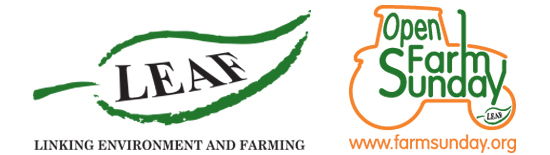 MEDIA RELEASE Visit (insert farm name) on LEAF Open Farm Sunday (9th June 2019)Farming’s annual open dayOn Sunday 9th June, hundreds of farms will be opening to the public so they can get closer to farming and see for themselves where their food comes from, how it is produced and learn more about farming and the fabulous job it does.  So, make a date to visit (insert farm name).Now in its 14th year, LEAF Open Farm Sunday offers a unique chance to see what happens beyond the farm gate and show your support for British farming. This is your opportunity to speak with (insert your name and those of other family/team members who will be part of your event) and learn more about farming, how your food is produced and what we do to care for the countryside. Discover answers to the questions you’ve always wanted to ask … as well as some you’ve never even thought of!Come and join us at (insert farm name) for LEAF Open Farm Sunday and learn more about (edit the following text, which is based on a mixed farm according to your own event and what you will be offering) how the bread and cereal you enjoy for breakfast every morning is grown, learn why worms are so important for the soil on my farm, and why we need bees and other pollinators to help us grow our potatoes/ fruit. On the day you can also find out how we look after and care for our cows/pigs, as well as the wonderful wildlife that lives on xx farm too. Throughout the day there will be guided tours around the farm – which are a perfect way to discover all about British farming for yourself. Come and get up close to the machinery we use every day and enjoy a tractor and trailer ride around the farm.  See how science is used to (provide an example here) and learn about how we use the latest technology to farm sustainably.  And of course, take the opportunity to speak with the family/ team/  colleagues throughout the day to learn all about the world of farming. Insert your name here said: (write a few lines here to make the press release come to life ie. Why you are excited to take part in LEAF Open Farm Sunday, why you feel it is important to share what you do and what you hope visitors will get out of your event). Annabel Shackleton, LEAF Open Farm Sunday Manager said: “LEAF Open Farm Sunday is a wonderful opportunity for visitors – both young and old – to get closer to farming and the people that make it happen. Each event is unique, each farm is different and every farmer too, but what they all share is a passion for farming, amazing expertise and a commitment to caring for the countryside.”“Some farms have been passed down through the generations, others are managed by those who have chosen farming as their career; each has its own special story to tell and LEAF Open Farm Sunday is the ideal chance to come and hear it.”To find out more about (insert farm name) and LEAF Open Farm Sunday visit (insert farm website address) and www.farmsunday.org. LEAF Open Farm Sunday is managed by LEAF (Linking Environment And Farming), the leading organisation delivering more sustainable food and farming. -Ends-For further information contact the LEAF Open Farm Sunday Press Office at Ceres 01189 475956 openfarmsunday@ceres-pr.co.ukEditor’s note:LEAF Open Farm Sunday is managed by LEAF (Linking Environment And Farming).  LEAF is the leading organisation delivering more sustainable food and farming.  It works with farmers, the food industry, scientists and consumers to inspire and enable sustainable farming that is prosperous, enriches the environment and engages local communities. LEAF has organised Open Farm Sunday since it began in 2006. (LEAF is a registered charity no: 1045781)National sponsors of LEAF Open Farm Sunday 2019 include:  AHDB, Arla, Asda, BASF, Co-op, Defra, Farmers Weekly, Frontier Agriculture, John Deere, LEAF Marque, NFU, Sainsbury’s, Tesco and Waitrose.To keep up to date on Twitter follow @OpenFarmSunday and @LEAF_Farming